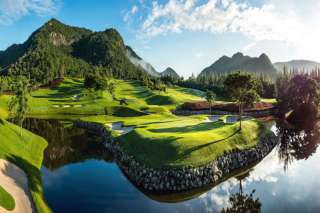 Two Week Black Mountain Golf PackageThis golf tour package can be customized according to your preferences.ItineraryDay 1 - Arrival Arrival Bangkok Suvarnabhumi Airport and transfer to your villa Hua Hin.Day 2 - Golf at Black Mountain Golf Club
Golf at Black Mountain Golf Club (1st class European Tour & Royal Trophy venue). 

Day 3 - Golf at Banyan Golf Club
Golf at Banyan Golf Club (2009 Best New Course In Asia: scenic & challenging). 

Day 4 - Free Free day at your own leisure.Day 5 - Golf at Black Mountain Golf Club
Golf at Black Mountain Golf Club (1st class European Tour & Royal Trophy venue). 

Day 6 - Golf at Black Mountain Golf Club
Golf at Black Mountain Golf Club (1st class European Tour & Royal Trophy venue). 

Day 7 - Free Free day at your own leisure.Day 8 - Golf at Banyan Golf Club
Golf at Banyan Golf Club (2009 Best New Course In Asia: scenic & challenging). 

Day 9 - Golf at Black Mountain Golf Club
Golf at Black Mountain Golf Club (1st class European Tour & Royal Trophy venue). 

Day 10 - Free Free day at your own leisure.Day 11 - Golf at Black Mountain Golf Club
Golf at Black Mountain Golf Club (1st class European Tour & Royal Trophy venue). 

Day 12 - Golf at Black Mountain Golf Club
Golf at Black Mountain Golf Club (1st class European Tour & Royal Trophy venue). 

Day 13 - Free Free day at your own leisure.Day 14 - Golf at Black Mountain Golf Club
Golf at Black Mountain Golf Club (1st class European Tour & Royal Trophy venue). 

Day 15 - Departure Transfer to Bangkok Suvarnabhumi Airport for departure.Start Location : Hua Hin Tour Length : 15 Days (Length can be adjusted)Price from : 65,000Inclusions :All accommodationsDaily breakfastAll green fees1 caddy per golfer at each golf courseAirport, land, and golf course transfersAll transfers by private VIP high roof touring vanLocal knowledge, expertise, suggestions, and support throughout trip24/7 golf hot line staffed by English & Thai speaking personnelAll taxes and service chargesExclusions :International airfarePersonal items, drinks, and gratuitiesInternational airfarePersonal items, drinks, and gratuitiesRecommended Hotels :3.5 Star Black Mountain Hua Hin ResortWe have a wide range of 3 - 5 star hotels available. To meet your preferences and budget please contact us for further information.Extra Info : Hua Hin is the home of Golf in Thailand, and has the top rated golf course in the country, Black Mountain.